Lotynų kalbos ir Antikos kultūros olimpiada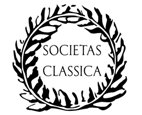 Antikos kultūros konkursasPROGRAMA
2014 m. kovo 14 d. (penktadienis), Vilniaus universitetas, (Universiteto g. 5, Vilnius)
10:00–11:00 Dalyvių registracija. Prie Filologijos fakulteto 118 (V. Krėvės) aud.
11:00–11:15 Olimpiados atidarymas. 118 (V. Krėvės) aud.
11:15–11:45 Viliaus Bartninko įvadinė paskaita. 118 (V. Krėvės) aud.
11:45–12:30 Pietūs mokiniams. Universiteto centrinių rūmų kavinė
12:45–14:45 Olimpiados užduočių sprendimas. 118 (V. Krėvės) aud. ir Donelaičio aud.
12:45–14:45 Seminaras mokytojams. VU Senato salė
15:00–16:00 Ekskursija po Vilniaus senamiestį drauge su istoriku Liudu Jovaiša
16:00–16:30 Vakarienė. Universiteto centrinių rūmų kavinė
16:30–17:30 „Elektra“: VU Klasikų teatro trupės spektaklis. Universiteto g. 3, Teatro salė
17:30–18:00 Nugalėtojų apdovanojimas. Olimpiados uždarymas. Teatro salė
Mokytojų seminaro programa
Kovo 14 d., 12.45–14.45 val., Filologijos fakultetas (Universiteto g. 5, Senato salė)Doc. Eglė Patiejūnienė (LLTI, LEU) „Heraldika LDK literatūroje“Adelė Žeimytė (Kretingos raj. Salantų gimnazija) „Kelionė į Antikos pasaulį“Emilija Kvietkuvienė (Kelmės raj. Kražių gimnazija) „Vilniaus universiteto studentų klasikų edukacinė veikla Kražiuose: statome antikines tragedijas“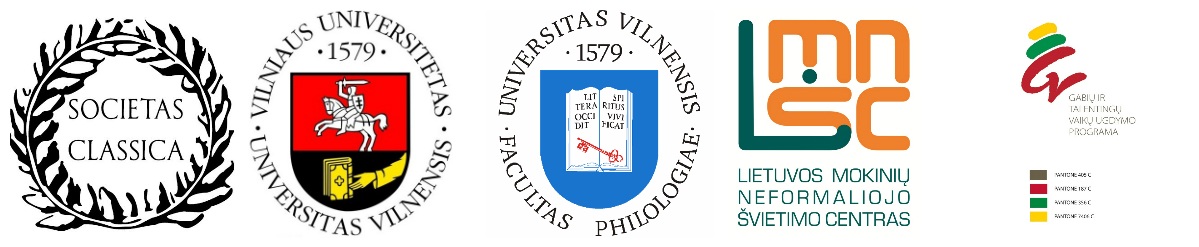 